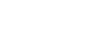 1- Sürecin TanımıWeb Sayfasından Haber/Duyuru/Etkinlik Paylaşımlarının Yapılması2- Sürecin SahibiKurumsal İletişim Koordinatörlüğü3- Sürecin AmacıÜniversitemiz bünyesinden duyurulması gereken bilgilerin ve belgelerin duyurular ve etkinlikler sekmesi aracılığı ile web sitemizi takip eden çalışanlarımız ve öğrencilerimiz başta olmak üzere duyurunun hedef kitlelerine ulaştırmayı amaç edinmektedir. Diğer taraftan web sayfasında bulunan haberler sekmesi ile de yine üniversitemiz bünyesinde gerçekleştirilen etkinlikler, bilimsel faaliyetler, öğrenci başarıları, ziyaretler ve haber değeri taşıdığı düşünülen her gelişmenin yine web sitesinin ulaştığı kişilere ulaştırılması dolayısı ile görünürlüğümüzün ve takip edinirliğimizin artması amaç edinmektedir. 4- İlgili Mevzuat
MaddeleriMadde 22 – (Değişik: 3/10/2001-4709/7 md.)Herkes, haberleşme hürriyetine sahiptir. Haberleşmenin gizliliği esastırMadde 28 – Basın hürdür, sansür edilemez. Basımevi kurmak izin alma ve mali teminat yatırma şartına bağlanamaz.C. Basın araçlarının korunmasıMadde 30- (Değişik: 7/5/2004-5170/4 md.)Kanuna uygun şekilde basın işletmesi olarak kurulan basımevi ve eklentileri ile basın araçları, suç aleti olduğu gerekçesiyle zapt ve müsadere edilemez veya işletilmekten alıkonulamaz.A. Basın hürriyeti Madde 28 – Basın hürdür, sansür edilemez. Basımevi kurmak izin alma ve mali teminat yatırma şartına bağlanamaz. (Mülga ikinci fıkra: 3/10/2001-4709/10 md.) Devlet, basın ve haber alma hürriyetlerini sağlayacak tedbirleri alır. Basın hürriyetinin sınırlanmasında, Anayasanın 26 ve 27 nci maddeleri hükümleri uygulanır. Madde 20 – Herkes, özel hayatına ve aile hayatına saygı gösterilmesini isteme hakkına sahiptir. Özel hayatın ve aile hayatının gizliliğine dokunulamaz. (Üçüncü cümle mülga: 3/10/2001-4709/5 md.)5- Riskler/FırsatlarWeb sitesinden paylaşımlar yapılırken, yanlış bir belgenin, fotoğrafın ya da afişin paylaşılması ve okuyucuyu yanlış yönlendiren bir ifadenin paylaşılması risk oluşturmaktadır. Sürecin gerçekleşmesi KİK sorumluluğundaki görevin yerine getirildiğini göstermektedir. Başarılı bir web yönetimi kurumun kendini doğru yansıttığını göstermektedir. 6- Süreç Girdileri
(Belgeler)Duyuru metinleriEtkinlik afişleriSlider, pop-up metinleriHaber metinleri ve fotoğrafları7- Süreç Sorumlusu8- İ ş Akış Şeması9- Süreç Çıktıları10- SÜREÇ
ÖLÇME KRİTERLERİDuyuruların dilinin uygunluğu. Metinlerin, fotoğrafların, afişlerin KVKK kapsamında uygunluğunun sağlanmış olması. Duyuruların dilinin uygunluğu. Metinlerin, fotoğrafların, afişlerin KVKK kapsamında uygunluğunun sağlanmış olması. 11- SÜREÇ PERİYODUTüm süreçlerTüm süreçlerDokümanı Hazırlayan
Dokümanı Hazırlayan
Dokümanı Onaylayan
Birim Yöneticisi